政治制度 一、封建盛世 ：开皇之治（隋文帝）；贞观之治（唐太宗）；贞观遗风\政启开元，治宏贞观（武则天）；开元盛世（唐玄宗）；康雍乾盛世（清朝康熙、雍正、乾隆）贞观之治 1、原因：①吸取隋亡教训 ②以民为本（治国思想）③虚心纳谏（魏征）④任用贤才（房玄龄、杜如晦）2、措施：  政治： ①完善三省六部制 ②增加科举考试科目 ③严格考查各级官吏政绩 经济： ①制定法律，减轻刑罚 ②轻徭薄赋，发展农业生产。二、专制主义中央集权制度的强化：                               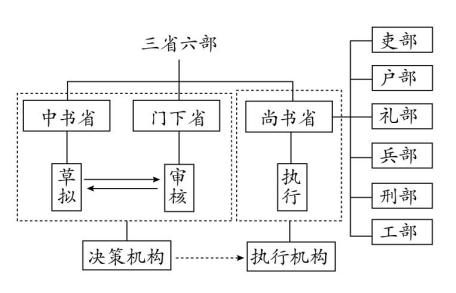 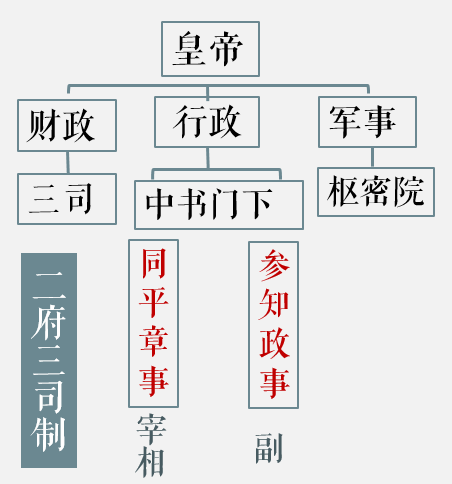 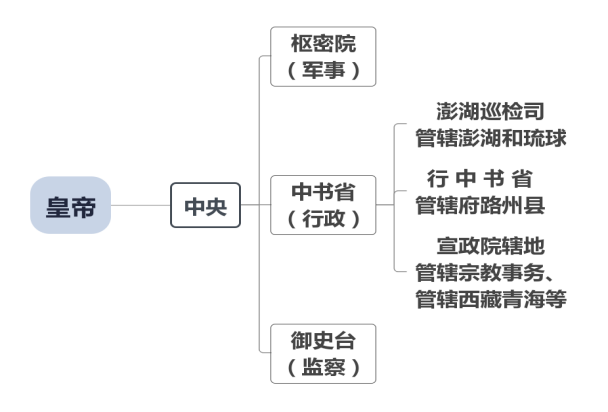 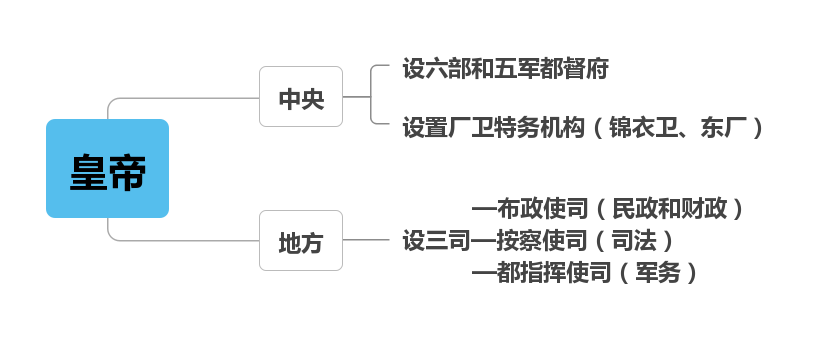 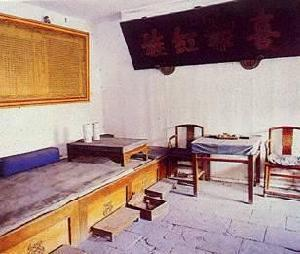 小结：封建王朝两大基本趋势：①皇权不断的强化，相权不断地削弱乃至废除 ②中央权力不断的强化，地方权力不断地削弱启示：①统治者要勤政爱民，任用人才 ②得民心者得天下，失民心者失天下③要以民为本，实行仁政三、选官制度——科举制小结：科举制的影响\评价：辩证—一分为二1、积极影响：①科举制的创立是中国古代选官制度的一大变革，加强了皇帝选官和用人上的权力，扩大了官吏选拔的范围②使有才能的人能够由此参政，促进了阶层的流动，推动了教育的发展2、消极影响：明清时期的八股取士，束缚了人们思想，脱离实际，不利于社会的进步中外关系交流与贸易交通一、唐朝：1.特点：开放，友好，双向交流（依据材料回答） 2.政策：开放的对外政策3.路线：海路和陆路并重（海陆并重）4.举例：（反映了中外双向交流，友好交往为主）（1）“域外文化带入唐土”：（引进来）：玄奘西行天竺，（那烂陀寺）。《大唐西域记》（注意字不要写错！！！）（2）“把唐文化传播四方”：（走出去）：①鉴真东渡日本：宣传唐朝文化（医药、文学、书法、建筑、绘画等）唐招提寺②日本\新罗派遣唐使：把唐朝先进的制度、文字、典籍、中国的风俗习惯传回日本，促进了日本的封建化进程。  （新罗崔致远—《桂苑笔耕》）二、宋朝：1.设置市舶司管理海外贸易。 2.路线：海路为主。3.宋元以海路为主的原因（宋代海外贸易发达的原因）：①北方少数民族政权不断崛起，经常破坏陆上丝绸之路畅通。②宋朝商业繁荣，经济重心的南移；③造船和航海技术的进步，指南针的广泛应用。④政府鼓励海外贸易，在主要的港口设置市舶司。三、元朝：1、例子：意大利 马可·波罗在忽必烈时代来到中国。《马克·波罗行纪》2、陆路交通：修建覆盖全国的陆路交通网，建立了四通八达的驿站。3、海上交通：范围已有更大拓展，海上丝绸之路进入鼎盛时期4、影    响：陆海交通的畅通，使中外经济、文化和科技交流进一步发展 四、明朝：1.特点：友好交往与战争冲突并存（1）友好交往：郑和下西洋①主要目的：提高明朝在国外的声威“示中国富强”宣扬明朝国威②时间：1405年—1433年；出发地点：南京刘家港；最远到达：非洲东海岸和红海沿岸③特点：时间长、次数多、人数多、规模大、范围广、航程远④积极影响：a、增进了中国与亚非国家和地区的相互了解和友好往来b、开创了西太平洋与印度洋之间的亚非海上交通路线，为人类的航海事业做出了重大贡献⑤郑和下西洋能够成功的原因：根本原因：明朝经济繁荣，国力雄厚（2）战争冲突（中外冲突）：A.戚继光抗倭（封侯非我意，但愿海波平）—明朝中期  a、原因：日本的五十和奸商组成强盗集团，到东南沿海走私和抢劫，东南沿海倭患严重  b、过程：组建戚家军，台州九战九捷，平定浙江；又率军平定福建、广东倭寇  c、评价：是一场反侵略战争，戚继光是我国历史上一位伟大民族英雄B.1553年，葡萄牙攫取了我国广东澳门的居住权C.明末荷兰侵占台湾，后郑成功（开台圣王）收复台湾 （赤坎城）五、清朝1.抗击外来侵略：康熙组织两次雅克萨之战——抗击沙俄  签订了《尼布楚条约》2.闭关锁国政策：（限制海外贸易，对外贸易机构：广州十三行）（1）表现：①顺治：“禁海令”；强迫山东至广东的沿海居民内迁           ②康熙：开放宁波、漳州（福建）等地进行四口贸易，相对宽松           ③乾隆：只开放广州一口通商，设广州十三行（2）原因： ①自给自足的自然经济占统治地位，②清统治者认为天朝物产丰富，无所不有，无需同外国交流③清朝统治者防止西方殖民者侵犯领土主权，也害怕沿海人民同外国交往会危及自己统治（3）影响： 积极：对于西方殖民者的侵略起到一定的自卫作用。消极：①使中国错失了学习西方先进的科学知识和生产技术机会②故步自封，闭关自守，使中国逐渐落伍于世界历史的发展进程。小结：对外开放和友好交往是对外关系的主流；1.变化：明清时期是转折点，对外关系由友好变为友好和冲突并存；对外政策由对外开放到闭关锁国。2.启示：①开放则国兴，闭关则落后。②要顺应时代潮流，走改革开放之路民族政策与边疆管理一、民族政策（一）唐朝——唐太宗处理民族关系  唐太宗被称为“天可汗”1、政策：开明的民族政策2、方式\措施：①战争：唐太宗击败东西突厥  ②设置机构：安西都护府 ；北庭都护府 ③和亲：贞观年间，文成公主入藏（松赞干布）；唐中宗，金城公主入藏（赤德祖赞）④册封：唐玄宗册封渤海首领为渤海郡王，回纥首领为怀仁可汗，南诏首领为云南王⑤会盟：唐穆宗长庆会盟（唐蕃会盟）（二）宋朝处理民族关系1、关系特点：民族政权并立；有战有和，以和为主。2、事    件：澶渊之盟、宋夏和战、宋金和战（绍兴议和）[界线：淮水至大散关一线]（1）辽与北宋的和战： 辽太宗时——占幽云十六州；宋太祖晚期——保持友好关系，互通使节； 宋太宗时——从进攻到防御；宋真宗时期——从澶州之战与澶渊之盟；（寇准）澶渊之盟：1、内容：①辽宋议和，辽军撤回 ②北宋给辽岁币；③北宋与辽约为兄弟之国 ④在边境开设榷场2、评价： 消极：议和对北宋来说是屈辱的，加重了人民的赋税负担。积极：①议和带来了长时间的和平局面，使边境人民生活相对安定 ②促进了经济文化交流③促进了民族交融，有利于统一多民族国家的发展。（2）西夏与北宋的战和：战：元昊称帝后，多次率军队攻打北宋，双方都遭到很大损耗。和：后来双方订立了宋夏和约，元昊向宋称臣，宋给西夏岁币。    影响：议和后，宋夏边界贸易兴旺。（3）金与南宋的战和：战：岳飞抗金，组建岳家军收复许多失地；取得郾城大捷。但是岳飞被以“莫须有”的罪名杀害。和：宋金和议（“绍兴和议”），①南宋向金称臣；②南宋给金岁币；③双方以淮水至大散关一线为界。评价：消极：①割地、称臣体现了和约的不平等②“岁币”加重了南宋人民的负担；积极：①南宋与金对峙，有利于和平局面的出现②促进民族之间的经济文化交流，促进民族交融。（三）元朝：边疆各少数民族与汉族杂居相处，互通婚姻，逐渐融合，形成新的民族—回族； （四）清朝：为巩固统一多民族国家采取的几种方式：①平定叛乱②设置机构③册封④反抗侵略二、少数民族政权：三、边疆管理经济发展与社会生活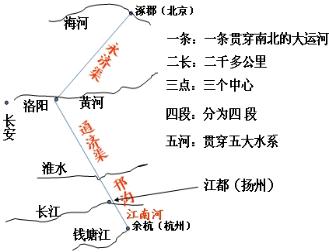 一、经济发展：（一）隋朝（二）唐朝—清朝小结：①农业手工业和商业的发展促进人口的增长，人口增长促进经济发展、国力增强、社会安定②但是也要适度，否则导致人地矛盾突出、水土流失，因此要要促进经济的可持续发展，保护环境启示：①要注重创新，创新是一个国家发展的动力②要关注人地之间的和谐二、社会生活：（一）唐朝—开放的社会风气：昂扬进取、积极向上、兼容并包                            表现：骑马、打球、拔河、射箭、弈棋，尚武风气盛行（二）宋朝—都市生活：平民化、世俗化、人文化背景：随着城市的繁荣，市民阶层不断壮大，市民文化生活也丰富起来。表现：娱乐兼商业场所—瓦子（内有—专供演出圈子：勾栏）宋元戏剧—主要指杂剧—形成于宋代，兴盛于元朝，流行全国在元统一南北后（三）明朝中后期：政治腐败、赋税沉重、土地兼并，导致社会动荡（四）清朝中后期：①官场腐败 ②军纪败坏，军备废弛③机构臃肿、国力虚弱④土地兼并，贫富分化严重科技成就一、印刷术：隋唐：雕版印刷术-《金刚经》世界上现存最早、标有确切日期的雕版印刷品      宋元：活字印刷术：1、发明：毕昇(北宋)  2、发展：北宋胶泥活字-木活字-元朝中期铜活字3、方法：元代王祯《农书》-转轮排字法  二、指南针：发现与发展：战国司南——宋代人造磁铁指南针“罗盘”——北宋末用于航海三、火  药：唐朝发明，唐末开始用于军事—宋元广泛用于战争—宋金战争出现火器—元朝火铳四大发明的作用：①我国的四大发明传入西方，为资产阶级走上政治舞台提供了物质基础②造纸术和印刷术的出现改变了只有上等人才能读书和受高等教的状况，便利了文化的传播③火药和火器的使用摧毁了封建城堡，帮助资产阶级战胜了封建贵族，使得其从冷兵器时代步入热兵器时代。④指南针传到欧洲，帮助航海家发现美洲和实现环球航行，大大促进了世界远洋航行技术的发展四、科技著作：1、宋朝：北宋沈括《梦溪笔谈》；朱彧《萍州可谈》p61页 2、 元朝：郭守敬《授 时 历》3、明朝：李时珍《本草纲目》--书中对各种药物进行了新的分类，从产地、形色、气味、其主要疗效四方面介绍在世界医药史上占有重要地位，被称为“东方医学巨典”      宋应星《天工开物》--涵盖了当时中国农业和手工业的所有生产、加工部门。还绘有120多幅插图。被誉为“中国17世纪工艺百科全书”徐光启《农政全书》-- 明朝末年一部重要农业科学巨著徐光启与意大利人利玛窦共同翻译数学著作《几何原本》五、建筑：1、明长城：①目的：防止北方蒙古贵族南扰；②起止点：东起鸭绿江，西至嘉峪关③组成：城墙为主体，有关隘、城台、烽火台等组成的军事防御体系④作用：不仅成为多民族的聚集区，同时也使长城成为各民族交往的纽带          2、北京城：1406年—1420年明成祖建造，蒯祥设计，分宫城、皇城、内城和外城，其中宫城也就是紫禁城是当时世界上最宏大，最辉煌的皇家建筑群。文学艺术其他重要历史人物评价重要起义重要政策措施重大历史史实单元标题隋唐：繁荣与开放的时代；辽宋夏金元：民族关系发展和社会变化（民族政权并立与民族交融）明清：统一多民族国家的巩固与发展唐太宗武则天唐玄宗政治完善三省六部制 制定法律，减省刑法打击敌对官僚贵族整顿吏治，裁减冗员经济减轻人民劳役负担，鼓励农业生产推行减轻人民负担政策发展经济，改革税制用人増加科举考试科目严格考察各级官吏政绩发展科举制 创殿试制度重用贤能，重视考核（姚崇 宋璟）局面“贞观之治"贞观遗风 政启开元 治宏贞观“开元盛世''朝代内容魏晋九品中正制，官吏选拔由上层权贵垄断，选官看中门第隋朝隋炀帝：设进士科，标志着科举制正式形成。 选拔标准变化：由门第变为考试成绩唐朝唐太宗：增加考试科目，进士科成为最重要科目。武则天：创立殿试，亲自面试考生。宋朝1、内容：①增加科举取士名额 ②提高进士地位 ③进士授官从优且升迁迅速2、特点：扩大录取范围，形成庞大文官集团；内容注重考察解决问题的能力3、意义： ①营造了浓厚的读书风气，促进整个社会文化素养的提高，（影响）  ②造就了宋朝科技发达、文化昌盛、人才辈出的文治局面。4、政策：重文轻武政策（1）表现：军事上抑制武将、提升文官地位，文臣统兵；文化上，改革和发展科举制 （2）影响：①扭转了五代十国时期尚武轻文的风气②杜绝了武将跋扈的和兵变政移的情况发生③有利于政权的稳固与社会的安定明朝1、背景：明朝提倡尊孔崇儒   2、目的：加强对思想的控制，巩固统治3、考试内容：四书（《孟子》《中庸》《大学》《论语》）五经
4、标准：朱熹的《四书集注》  5、格式\文体：八股文    6、方式：八股取士7、影响：①消极影响：内容空疏，形式呆板，又脱离实际，禁锢思想。录取者成为皇帝旨意的顺从者。不利于社会的进步。②积极影响：形式标准化，利于规范考试 清朝清朝加强思想、文化领域控制的方式：大兴文字狱—康熙、雍正、乾隆影响：1.造成了社会恐怖，摧残人才。2.禁锢人们思想言论，阻碍思想、学术的进步少数民族政权少数民族政权少数民族政权少数民族政权少数民族政权少数民族政权政权时间民族都城建立者主要事迹辽10世纪初契丹族上京耶律阿保机“澶渊之盟”胜利，宋给辽岁币(影响)西夏11世纪前期党项族兴庆府元昊宋夏议和，边界贸易兴旺—“榷场”金1115年女真族上京会宁完颜阿骨打灭北宋“靖康之耻”蒙古1206年蒙古族/铁木真成吉思汗—统一蒙古，建立蒙古国后金1616年满族\女真盛京努尔哈赤建立后金，皇太极改国号为清，入关朝代史实（措施/事件）方式意义台湾三国230年吴国派卫温访问夷洲出使、友好交往加强了大陆与台湾的联系台湾隋朝隋炀帝派人三赴流求出使、友好交往台湾元朝设澎湖巡检司管辖澎湖和琉球设置机构史上首次中央政府在台湾地区正式建立行政机构台湾明清郑成功收复台湾战争(反抗侵略)是一场反侵略战争，郑成功是民族英雄台湾清朝1683年康熙进攻台湾，统一台湾战争(武力统一)加强了中央政府对台湾的管辖巩固了东南海防，台湾的社会经济发展步入了新的历史时期台湾清朝1684年康熙设台湾府隶属福建省设置机构加强了中央政府对台湾的管辖巩固了东南海防，台湾的社会经济发展步入了新的历史时期台湾清朝1885年（光绪）台湾建省设置机构西藏唐朝文成公主入藏、金城公主入藏 唐朝和吐蕃长庆会盟和亲、会盟实行开明的民族政策，加强了唐蕃之间经济、文化交流西藏元朝蒙古：阔端王子与萨迦班智达在凉州会晤中央设宣政院地方上设宣慰使司都元帅府设置机构中央政府对西藏正式行使行政管辖西藏清朝1653年顺治册封达赖喇嘛1713年康熙册封班禅额尔德尼册封从此历代达赖和班禅都必须经过中央政府册封西藏清朝1727年雍正设置驻藏大臣，1751年乾隆设立噶厦 设置机构有效加强了对西藏地区的管辖西藏清朝1793年《钦定藏内善后章程》确立金瓶掣签制度（乾隆）颁布法律建立体制有效加强了对西藏地区的管辖新疆西汉张骞出使西域出使、友好交往促进了汉朝和西域经济和文化交流新疆西汉前60年，西汉设西域都护设置机构西域开始正式归属中央政权。新疆唐朝安西都护府和北庭都护府。设置机构新疆元朝北庭都元帅府设置机构加强对西域（新疆）的管理新疆清朝康熙平定准噶尔（噶尔丹）叛乱战争(武力镇压)稳定西北部边疆地区，加强中央对新疆的管辖新疆清朝乾隆平定大小和卓叛乱设置伊犁将军战争(武力镇压)设置机构稳定西北部边疆地区，加强中央对新疆的管辖新疆清朝乾隆安置土尔扈特部安置东北唐朝玄宗册封渤海国首领为渤海郡王册封东北元朝辽阳行省设置机构东北清朝康熙：战争: 雅克萨之战条约：《尼布楚条约》条约从法律上肯定了黑龙江和乌苏里江流域包括库页岛在内的广大地区，都是中国领土。战争(反抗侵略)与签订条约抵抗了外来侵略，捍卫了国家主权 ，维护了祖国统一和完整。农业手工业商业唐朝原因：曲辕犁和筒车纺织业：蜀锦(色彩艳丽、纹饰精美)               陶瓷业：青瓷、白瓷、唐三彩长安是当时中国政治、经济和文化中心，也是国际性大都会。宋朝粮食作物①复种技术、秧马、占城稻②宋朝时，苏湖熟，天下足 （即长江流域和太湖流域成为重要粮仓）经济作物：茶叶和棉花纺织业：棉纺织—海南岛先进棉纺工具制瓷业：五大名窑：定窑（娃娃枕）和官窑 、钧窑、汝窑、哥窑 南宋蒋祈《陶记》瓷都：景德镇—南宋时，成为制瓷业中心造船业：①明州、泉州、广州大商港；②开封建有世界现存最早船坞               特点：规模大、设计科学、配备指南针①市突破了时空限制（早市、晚市；空间，街铺）②世界最早纸币—北宋四川交子；南宋官方发行—会子； ④海外贸易：政府鼓励海外贸易，在主要港口设置市舶司⑤经济格局变化/经济现象南宋时，经济重心南移完成明朝明代引进了原产南美洲的玉米、甘薯、马铃薯、花生、向日葵棉纺织业：在明代已从南方推向北方苏州是明代的丝织业中心。制瓷业：景德镇全国制瓷中心—青花瓷器①全国性商业城市，南京、背京②出现大型商帮-晋商和徽商明朝中后期出现资本主义萌芽清朝推行垦荒政策改进种植技术，改良新品种，推广高产作物④经济作物：棉花、甘蔗、烟草、药材有较大发展，品种增加,种植面积不断扩大 。出现了比较成熟的手工业工场特点：规模大、分工合作、雇佣劳动关系“机户出资，机工出力”表现：①商业网②工商业市镇：盛泽镇（舟楫塞港，街道肩摩）汉口镇(人烟数十里，贾户数千家)③商业大都市：苏州—拥有“十万烟火”财富“甲于天下”④商帮—晋商(票号)、徽商内容内容唐朝唐诗李  白：尊称“诗仙”—昂扬进取、浪漫情怀杜  甫：尊称“诗圣”—淳朴厚重、悲愤凄婉，其诗被称为“诗史”白居易：平易近人、通俗易懂，深受大众欢迎唐朝书法颜真卿：端正劲美，雄浑敦厚；柳公权：方折峻丽，笔力劲健；欧阳询《九成宫醴泉碑铭》唐朝绘画吴道子：落笔雄劲，风格奔放；人称“画圣”《送子天王图》阎立本：神态各异，神形兼备《步辇图》宋朝宋词北宋苏轼—豪放飘逸，写景、抒情和议论相结合，引人入胜、激发情感两宋之交李清照—委婉、细腻、清秀；前写夫妇感情，后反映战乱带来灾难，抒发忧患南宋辛弃疾—豪放，词境雄奇阔大，气势磅礴，震撼人心（李清照辛弃疾“济南二安”）宋朝史书司马光：编年体《资治通鉴》 鉴于往事，有资于治道（以历史得失作为鉴戒加强统治）元朝元曲关汉卿《窦娥冤》、—浪漫手法，对黑暗势力的鞭挞
“元曲四大家”：关汉卿《窦 娥 冤》、马致远《汉宫秋》、王实甫《西厢记》郑光祖《倩女离魂》、白朴《梧桐雨》明朝小说罗贯中《三国演义》，我国章回小说的开山之作，施耐庵《水 浒 传》，以官逼民为主题，描写了宋代梁山泊各路好汉，采用白话文描写吴承恩《西 游 记》，是一部富于浪漫主义色彩的神话小说明朝其他书法的董其昌，绘画的徐渭 ；地理学与文学著作《徐霞客游记》清朝小说曹雪芹《红楼梦》1、地位：清代小说艺术成就最高、影响最深远的作品，、；世界文化宝库不可多得的文学名著 2、主题：通过贾宝玉和林带与的爱情故事，通过贾、史、王、薛四大家族的兴衰变化深刻反映了封建社会末期的社会现实和尖锐矛盾。清朝绘画扬州八怪（金农、郑燮（郑板桥）、黄慎、李鱓、李方膺、汪士慎、罗聘、高翔。）清朝戏曲1、昆曲：作品—汤显祖《牡丹亭》、洪昇《长生殿》、孔尚任《桃花扇》2、京剧（皮黄戏）：①背景乾隆帝80岁寿辰，四大徽班进京献艺（发端的标志事件）                   ②形成于道光年间唐太宗唐朝杰出政治家，在位时期采取一系列措施，唐朝出现了“贞观之治”的局面。成吉思汗宋元时期蒙古族杰出首领，统一蒙古，结束了蒙古草原长期混战局面毕昇发明活字印刷术。活字印刷术大大促进了文化的传播，后来陆续传到世界各地鉴真唐朝时中日交流的使者，东渡日本，为唐朝文化在日本的传播作出了重要贡献岳飞南宋著名抗金英雄，精忠报国，保护了人民生命财产安全，深受人民尊崇。郑和明朝郑和七下西洋，最远到达非洲东海岸和红海沿岸。促进了中国和亚非各国的经济交流，加强了我国和亚非各国的友好关系。戚继光明朝抗倭英雄，带领戚家军荡平倭寇，保卫了祖国海防，是一位伟大民族英雄郑成功明末清初民族英雄，打败荷兰殖民者，收复台湾。黄巢起义原因：唐朝统治腐朽，宦官专权，藩镇割据严重；时间：874年影响：给唐朝统治者以致命的打击，加速了唐朝的灭亡 （注意：灭唐的是朱温） 李自成起义根本原因：政治腐败，朝廷不断加派赋税，阶级锚段尖锐直接原因：陕西北部连年大旱，官府不顾民众死活，催征如故口    号：均田免赋（1644年在西安建立大顺政权，国号大顺，同年灭明朝）开皇之治隋文帝：建立隋朝，统一全国；  发展经济，编订户籍        统一南北币制和度量衡；加强中央集权，提高行政效率贞观之治详见政治制度的封建盛世（第一页）影响：政治清明、经济发展、国力强盛、文教昌盛开元盛世详见政治制度的封建盛世（第一页）影响：政治稳定、经济繁荣、国库充盈、民众生活安定元朝建立与统一措施：行汉法、行仁政、不嗜杀；治国安民的方略；广开言路，整顿吏治；注重农桑朱元璋强化皇权详见政治制度的君主专制（第二页）安史之乱时间：755年  （安禄山、史思明发生叛乱）原因：①内忧外患，朝政腐败、社会矛盾尖锐边疆形势紧张②中央与地方失衡，节度使集军权、行政权、财政权于一身，形成外重内轻的局面③安禄山重兵在握，身兼三地节度使影响：  ① 对经济造成极大破坏，唐朝由盛转衰  ②激化了社会矛盾③ 中央权力衰微,安史旧将和节度使权力增大，逐渐形成藩镇割据的局面五代十国北方：政权更迭，战事不断，政局动荡不安。（后梁、后唐、后金、后汉、后周—五代）南方：政局相对稳定，经济在原有的基础上有一定的发展。（十国中，北汉为北方地区）趋势：虽然政权分立，但是统一是历史发展的必然趋势王安石变法1、时间、人物：1069年宋神宗任用王安石变法（庆历新政为王安石变法奠定了基础）2、目的：摆脱社会危机（财政危机，冗官冗兵；土地兼并严重农民起义），实现富兵强国3、内容：经济：募役法、方田均税法、农田水利法  军事：保甲法4、结果：新法危害到了大官僚、大地主的利益，新法被废；后司马光任宰相